VERBALE DEL GIUDICE SPORTIVO REGIONALEDeliberazione n. 009		                               		           del 28 febbraio 2024   Sigla della gara Campionato Junior FemminilePartita: TEAM MARCHE PN MOIE – PALLANUOTO TOLENTINOData di svolgimento: 21/02//2024            		          Località: MoieARBITRO: Sig. Michele Alessandroni Risultato omologato: 07 - 14Il G.S.R.	Letto il referto arbitraleDELIBERA Quanto segue:Squalifica per 1 (una) giornata all’atleta Elena Sergolini (FIN950444) della società Pallanuoto Tolentino poiché, nonostante richiamata più volte, persisteva nel gioco scorretto ex art. 9.13 RTPn.                                                     IL GIUDICE SPORTIVO REGIONALE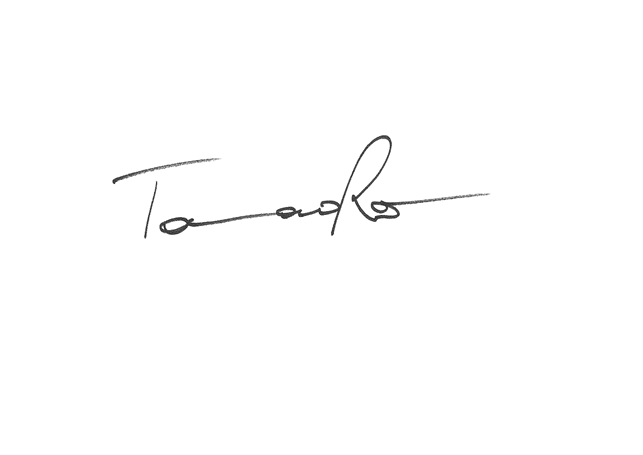 